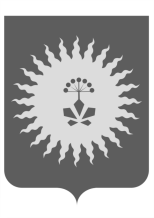 АДМИНИСТРАЦИЯАНУЧИНСКОГО МУНИЦИПАЛЬНОГО ОКРУГАПРИМОРСКОГО КРАЯП О С Т А Н О В Л Е Н И ЕО регистрации Устава территориального общественного самоуправления «Лермонтова» с. Чернышевка        В соответствии со статьёй 27 Федерального закона от 06.10.2003 № 131-ФЗ «Об общих принципах организации местного самоуправления в Российской Федерации», Положением о порядке регистрации Устава территориального общественного самоуправления на территории Анучинского муниципального округа, утвержденным постановлением администрации Анучинского муниципального округа Приморского края от 07.12.2023 №1027, на основании заявления председателя ТОС «Лермонтова» с. Чернышевка от 29.01.2024 №501 «О регистрации Устава ТОС», с Уставом Анучинского муниципального округа Приморского края, администрация Анучинского муниципального Приморского краяПОСТАНОВЛЯЕТ:1. Утвердить Устав территориального общественного самоуправления «Лермонтова» с. Чернышевка Анучинского округа Приморского края (прилагается).2. Аппарату (Бурдейной С.В.) администрации Анучинского муниципального округа разместить настоящее постановление на официальном сайте администрации Анучинского муниципального округа Приморского края  в информационно- телекоммуникационной сети Интернет.Глава Анучинского муниципального округа                                                                      С.А. Понуровский         ЗарегистрированАдминистрацией Анучинского муниципального округа Приморского края Постановление от31.01.2024г № 74Принят конференцией (собранием) гражданТОС «Лермонтова»с.ЧернышевкаПротокол от 25.12.2023г. № 2Председатель конференции:______________А.В. ЛопардинаСекретарь конференции:_______________В.В.КобецУСТАВТерриториального общественного самоуправленияТОС «ЛЕРМОНТОВА» с.Чернышевка                          Анучинского муниципального округа                   Приморского края                       2024гОбщие положенияТерриториальное общественное самоуправление «Лермонтова» с.Чернышевка (далее – ТОС) является самоорганизацией граждан по месту жительства на части территории Анучинского муниципального округа, Приморского края,  для самостоятельного и под свою ответственность осуществления собственных инициатив по вопросам местного значения.1.2. Территориальное общественное самоуправление осуществляется непосредственно населением путём проведения собраний (конференций) граждан, а также через создаваемые органы территориального общественного самоуправления.Правовую основу деятельности ТОС составляют:1) Европейская Хартия местного самоуправления;2) Конституция Российской Федерации;3) Гражданский кодекс Российской Федерации;4) Федеральный закон от 06.10.2003 № 131-ФЗ «Об общих принципах организации местного самоуправления в Российской Федерации»;5) Устав Анучинского муниципального округа, Приморского края;6) Муниципальный правовой акт Анучинского муниципального округа Приморского края от 29.11.2023г. № 493-НПА «О внесении изменения в решение Думы Анучинского муниципального округа от 28.09.2022г №343-НПА «Об утверждении Положения «О территориальном общественном самоуправлении в Анучинском муниципальном округе», «О внесении изменений в решение Думы Анучинского муниципального округа Приморского края» от 25.01.2023г. №384-НПА ;7) Настоящий Устав.1.4. ТОС учреждается на неопределённый срок. ТОС считается учреждённым с момента регистрации Устава территориального общественного самоуправления администрацией Анучинского муниципального округа Приморского края.1.5. Полное наименование : Территориальное общественное самоуправление «Лермонтова»с.Чернышевка, Анучинского муниципального округа, Приморского края;1.6. Сокращённое наименование : ТОС «Лермонтова» с.Чернышевка;1.7. Место нахождения ТОС: Российская Федерация, Приморский край, Анучинский округ, с.Чернышевка, ул.Лермонтова. Адрес ТОС: 692320, Приморский край, Анучинский округ,  село Чернышевка,  ул.Лермонтова, д.6,кв.2В осуществлении территориального общественного самоуправления могут принимать участие граждане, проживающие на соответствующей территории, достигшие 16-летнего возраста.Граждане Российской Федерации, не проживающие на территории муниципального образования, но имеющие на территории соответствующего территориального общественного самоуправления недвижимое имущество, принадлежащее им на праве собственности, также могут участвовать в работе собраний (конференций) с правом совещательного голоса.Участник ТОС вправе: - принимать участие в работе собраний (конференций) граждан, в мероприятиях, организуемых и проводимых ТОС;- избирать и быть избранным в выборные органы ТОС;- направлять заявления, предложения, жалобы, обращаться с запросами о деятельности органов ТОС1.13. Участник ТОС обязан:- содействовать достижению целей и задач ТОС;- участвовать в работе ТОС, реализации решений конференции (собрания) граждан, органов ТОС.- не нарушать права и законные интересы иных участников ТОС;- при осуществлении деятельности, направленной на достижение целей и задач ТОС, соблюдать требования действующего законодательства Российской Федерации, муниципальных правовых актов Анучинского муниципального округа и настоящего Устава.Территория территориального общественного самоуправленияВ соответствии с решением Думы Анучинского муниципального округа Приморского края от 24.01.2024г № 526 «Об установлении  границ территории деятельности территориального  общественного самоуправления «Лермонтова» с.Чернышевка Анучинского муниципального округа» установлены  границы территории деятельности территориального общественного самоуправления «Лермонтова» с.Чернышевка Анучинского муниципального округа на которой осуществляется территориальное общественное самоуправление, и входящие в нее территории проживания граждан:Приморский край, Анучинский округ, с.Чернышевка, ул.Лермонтова, №№ 2,3,4,6,7,8,9,11,15,16,17,18Описание границ, утверждённых решением Думы Анучинского муниципального округа     В случае принятия гражданами многоквартирного дома, подъезда многоквартирного жилого дома, группы жилых домов, жилого микрорайона, иных территорий, входящих в границы ТОС решения о выходе из состава территориального общественного самоуправления, в органы ТОС направляется уведомление о принятом решении.Органы ТОС не позднее 30 дней с момента получения уведомления проводят собрание (конференцию) граждан для обращения в Думу Анучинского муниципального округа по вопросу установления границ территориального общественного самоуправления с последующим внесением изменений в Устав ТОС.2.3.В случае принятия гражданами многоквартирного дома, подъезда многоквартирного жилого дома, группы жилых домов, жилого микрорайона, иных территорий решения о присоединении к ТОС в органы ТОС направляется уведомление о принятом решении.Органы ТОС не позднее 30 дней с момента получения уведомления проводят собрание (конференцию) граждан для обращения в Думу Анучинского муниципального округа по вопросу установления границ территориального общественного самоуправления с последующим внесением изменений в Устав ТОС.Цель, задачи, формы и основные направления деятельности территориального общественного самоуправленияЦелью деятельности ТОС является самоорганизация граждан по месту жительства на территории, предусмотренной пунктом 2.1 настоящего Устава, для самостоятельного и под свою ответственность осуществления собственных инициатив по вопросам местного значения.Задачами ТОС являются:- содействие в реализации прав и законных интересов жителей территории ТОС, связанных с участием в осуществлении местного самоуправления;- выработка форм эффективного взаимодействия с органами местного самоуправления Анучинского муниципального округа для решения вопросов местного значения актуальных для жителей территории ТОС;- организация участия населения в решении вопросов благоустройства, организации досуга, обеспечения общественного порядка, иных вопросов, затрагивающих интересы населения территории ТОС.3.3. Формами осуществления территориального общественного самоуправления являются: - проведение непосредственно населением собраний и конференций граждан, проживающих на территории ТОС;- создание и функционирование органов территориального общественного самоуправления.3.4. Основные направления деятельности ТОС:1) защита прав и законных интересов жителей территории ТОС, представление их интересов в органах государственной власти, органах местного самоуправления;2) осуществление деятельности по благоустройству территории ТОС, иной хозяйственной деятельности, направленной на удовлетворение социально-бытовых потребностей жителей территории ТОС, участие в общественных мероприятиях по благоустройству территорий, взаимодействие с организациями жилищно-коммунального хозяйства;3) в установленном законом порядке оказание содействия правоохранительным органам в поддержании общественного порядка на территории ТОС;4) информирование населения о решениях органов местного самоуправления Анучинского муниципального округа, принятых по предложению или при участии ТОС, о принятых муниципальных правовых актах Анучинского муниципального округа, затрагивающих интересы жителей территории ТОС;5) внесение в органы местного самоуправления проектов муниципальных правовых актов, подлежащих обязательному рассмотрению органами и должностными лицами местного самоуправления;6) внесение предложений в органы местного самоуправления муниципального округа по вопросам, затрагивающим интересы граждан:- по использованию земельных участков на территории ТОС под детские и оздоровительные площадки, скверы, площадки для выгула животных, а также для других общественно-полезных целей;- по размещению нестационарных торговых объектов и объектов для оказания услуг населению;- по благоустройству объектов улично-дорожной сети;- по обеспечению населения услугами связи, общественного питания, торговли, бытового и транспортного обслуживания;- по другим вопросам местного значения;7) участие в организации досуга, обустройстве мест отдыха населения территории ТОС;8) работа с детьми и подростками: содействие организации отдыха детей во время каникул, выходных и праздников, содействие организации детских клубов, кружков, спортивных секций на территории ТОС;9) проведение лекций, семинаров, выставок, культурных и спортивных мероприятий, благотворительных акций.Порядок формирования, прекращения полномочий, права и обязанности, срок полномочий органов территориального общественного самоуправления4.1. Территориальное общественное самоуправление осуществляется непосредственно населением посредством проведения собраний и конференций граждан.4.1.1. Собрание граждан по вопросам организации и осуществления территориального общественного самоуправления считается правомочным, если в нем принимают участие не менее одной трети жителей соответствующей территории, достигших шестнадцатилетнего возраста.4.1.2. Конференция граждан по вопросам организации и осуществления территориального общественного самоуправления считается правомочной, если в ней принимают участие не менее двух третей избранных на собраниях граждан делегатов, представляющих не менее одной трети жителей соответствующей территории, достигших шестнадцатилетнего возраста.Делегаты на конференцию избираются на собраниях жителей части территории, обозначенной в пункте 2.1 настоящего Устава, 4.1.3. Собрание (конференция) граждан может созываться органами местного самоуправления Анучинского муниципального округа, органами ТОС или инициативными группами граждан по мере необходимости, но не реже 1 раза в год.Для созыва собрания (конференции) граждан инициативной группой требуется письменное решение Совета ТОС о создании  такой инициативной группы. Численность создаваемой инициативной группы не может быть менее трех человек, проживающих  на  соответствующей территории. Собрание (конференция) граждан, созванное инициативной группой, проводится не позднее 30 дней после письменного обращения инициативной группы в Совет ТОС по данному вопросу.4.1.4. К исключительным полномочиям собрания, конференции граждан, осуществляющих территориальное общественное самоуправление, относятся:1) установление структуры органов территориального общественного самоуправления;2) принятие устава территориального общественного самоуправления, внесение в него изменений и дополнений;3) избрание органов территориального общественного самоуправления;4) определение основных направлений деятельности территориального общественного самоуправления;5) утверждение сметы доходов и расходов территориального общественного самоуправления и отчета о ее исполнении;6) рассмотрение и утверждение отчетов о деятельности органов территориального общественного самоуправления.4.2. Территориальное общественное самоуправление осуществляется через создаваемые органы территориального общественного самоуправления. Органы территориального общественного самоуправления избираются на собраниях или конференциях граждан, проживающих на территории ТОС.4.2.1. Структура выборных органов ТОС:- Совет территориального общественного самоуправления (далее – Совет ТОС);- председатель Совета ТОС.4.2.2. Совет ТОС – коллегиальный исполнительный орган ТОС, избираемый в целях текущего руководства деятельностью ТОС, обеспечения реализации целей и задач ТОС. Совет ТОС подотчетен конференции (собранию) граждан.4.2.3. В состав Совета ТОС входят Председатель Совета ТОС и члены Совета ТОС в количестве 4-ч человек, избираемых на конференции (собрании) граждан открытым голосованием простым большинством голосов. Совет ТОС избирается сроком на 2 года.4.2.4. Совет ТОС обладает следующими полномочиями:- осуществляет текущее руководство деятельностью ТОС;- обеспечивает проведение конференций (собраний) граждан;- обеспечивает и контролирует исполнение решений, принятых на собраниях и конференциях граждан;- составляет отчет о своей деятельности за год и представляет его на рассмотрение и утверждение конференции (собрания) граждан;4.2.5. Председатель ТОС обладает следующими полномочиями:- представляет интересы ТОС и действует от имени ТОС без доверенности;- представляет ТОС в отношениях с органами государственной власти, органами местного самоуправления, организациями всех организационно-правовых форм, общественными объединениями, гражданами;- подписывает протоколы конференций (собраний) граждан, протоколы заседаний Совета ТОС, договоры и иные документы, связанные с осуществлением ТОС;- руководит работой Совета ТОС, созывает и ведет заседания Совета ТОС;- обеспечивает исполнение решений Совета ТОС;- обеспечивает организацию учета, хранения документов ТОС;- организует работу ТОС по рассмотрению поступающих обращений граждан.4.2.6. Полномочия Председателя Совета ТОС, члена Совета ТОС, прекращаются в случае:- истечения срока полномочий Совета ТОС;- подачи заявления о сложении полномочий;- принятия конференцией (собранием) граждан решения об отзыве Председателя Совета ТОС, члена Совета ТОС;- переезда на постоянное место жительства за пределы территории ТОС;- признания судом недееспособным, ограниченно дееспособным, безвестно отсутствующим, объявления умершим;- вступления в законную силу обвинительного приговора суда;- призыва на военную службу или направления на заменяющую ее альтернативную военную службу;- смерти;- в иных случаях, предусмотренных действующим законодательством Российской Федерации.4.2.7. В случае принятия конференцией (собранием) граждан решения об отзыве Председателя Совета ТОС, члена Совета ТОС, одновременно конференцией (собранием) граждан рассматривается вопрос об избрании иного Председателя Совета ТОС, члена Совета ТОС.В иных случаях прекращения полномочий, предусмотренных пунктом настоящего Устава, Советом ТОС в целях избрания нового Председателя Совета ТОС, члена Совета ТОС созывается конференция (собрание) граждан.Порядок принятия решений5.1. Решение собрания (конференции) граждан принимается большинством голосов присутствующих граждан (делегатов), оформляется протоколом и в течение 10 дней доводится до сведения органов местного самоуправления Анучинского муниципального округа и подлежит обнародованию.5.2. Решение собрания (конференции) граждан территориального общественного самоуправления для органов местного самоуправления Анучинского муниципального округа, юридических лиц и граждан, а также решение органов ТОС, затрагивающее имущественные и иные права граждан, объединений собственников жилья и других организаций, носит рекомендательный характер.5.3. Решения выборных органов ТОС по переданным им отдельным муниципальным полномочиям, принятые в пределах их полномочий, носят обязательный характер для граждан, проживающих в границах ТОС.5.4. Решение собрания (конференции) граждан территориального общественного самоуправления или его органов, не соответствующее федеральному и региональному законодательству, нормативным правовым актам муниципального образования, может быть отменено в судебном порядке.Порядок приобретения имущества, а также порядок пользования и распоряжения указанным имуществом и финансовыми средствами6.1. Источниками формирования имущества территориального общественного самоуправления являются:- добровольные взносы и пожертвования;- другие, не запрещённые законодательством Российской Федерации, поступления.6.2. Решения о распоряжении имуществом ТОС принимает Совет ТОС в порядке, установленном на конференции (собрании) граждан.Порядок прекращения осуществления деятельности территориального общественного самоуправления7.1. Деятельность территориального общественного самоуправления прекращается на основании решения собрания (конференции) граждан либо путем самороспуска.7.2. О добровольном прекращении ТОС уведомляется орган местного самоуправления Анучинского муниципального округа, уполномоченный на осуществление регистрации устава ТОС.7.3. Деятельность территориального общественного самоуправления может быть прекращена на основании решения суда в случае нарушения требований законодательства Российской Федерации.________________________________________________________________31.01.2024с. Анучино№74